Great Minds of the Scientific Revolution    Scientist            Invention/Finding                                Major Effect Copernicus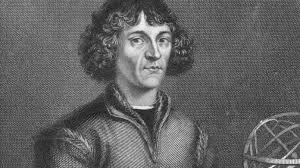 Kepler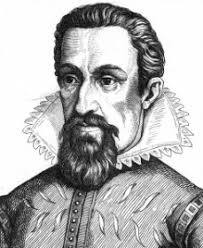 Galileo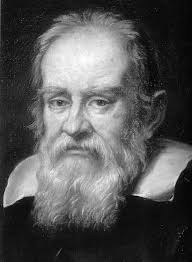 Newton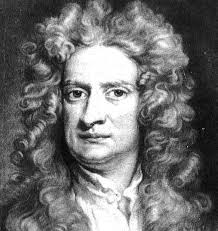 